-  Je reconnais  avoir pris connaissance du règlement intérieur et en accepte l’application.- Je reconnais avoir conscience des risques inhérents à la pratique sportive et avoir été informé des garanties d’assurance proposées avec la licence.           Nom, Prénom :                                   Date et signature :-  Je reconnais  avoir pris connaissance du règlement intérieur et en accepte l’application.- Je reconnais avoir conscience des risques inhérents à la pratique sportive et avoir été informé des garanties d’assurance proposées avec la licence.           Nom, Prénom :                                   Date et signature :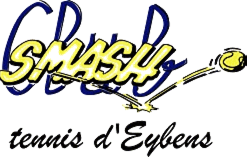 Fiche Inscription Jeunes (- 18 ans)Saison : 2018 - 2019 Fiche Inscription Jeunes (- 18 ans)Saison : 2018 - 2019 Fiche Inscription Jeunes (- 18 ans)Saison : 2018 - 2019 Fiche Inscription Jeunes (- 18 ans)Saison : 2018 - 2019 ACTIVITES CLUB Mini-tennis    Ecole Tennis Jeunes       Club Compétition    ACTIVITES CLUB Mini-tennis    Ecole Tennis Jeunes       Club Compétition    ACTIVITES CLUB Mini-tennis    Ecole Tennis Jeunes       Club Compétition    ADHESION  Courts Extérieurs           Option Couverts        ADHESION  Courts Extérieurs           Option Couverts        Nouvelle inscription    Réinscription      Étiez-vous précédemment dans un autre club ?  Non  Oui  Lequel ?…………………………….Nouvelle inscription    Réinscription      Étiez-vous précédemment dans un autre club ?  Non  Oui  Lequel ?…………………………….Nouvelle inscription    Réinscription      Étiez-vous précédemment dans un autre club ?  Non  Oui  Lequel ?…………………………….Nouvelle inscription    Réinscription      Étiez-vous précédemment dans un autre club ?  Non  Oui  Lequel ?…………………………….Nouvelle inscription    Réinscription      Étiez-vous précédemment dans un autre club ?  Non  Oui  Lequel ?…………………………….Nom / Prénom Nom / Prénom Date de naissance Date de naissance Garçon        Fille      Adresse Adresse N°              Rue : N°              Rue : N°              Rue : CP :             Ville : CP :             Ville : CP :             Ville : Tél. fixe & portable pèreTél. fixe & portable pèreTél. fixe & portable mèreTél. fixe & portable mèreEmail :Email :Email :Email :Email :Informations complementairesJ’atteste avoir renseigné le questionnaire de santé QS-SPORT Cerfa N°15699*01 et avoir répondu par la négative à l’ensemble des rubriques : Oui    Non Informations complementairesJ’atteste avoir renseigné le questionnaire de santé QS-SPORT Cerfa N°15699*01 et avoir répondu par la négative à l’ensemble des rubriques : Oui    Non Informations complementairesJ’atteste avoir renseigné le questionnaire de santé QS-SPORT Cerfa N°15699*01 et avoir répondu par la négative à l’ensemble des rubriques : Oui    Non Informations complementairesJ’atteste avoir renseigné le questionnaire de santé QS-SPORT Cerfa N°15699*01 et avoir répondu par la négative à l’ensemble des rubriques : Oui    Non Informations complementairesJ’atteste avoir renseigné le questionnaire de santé QS-SPORT Cerfa N°15699*01 et avoir répondu par la négative à l’ensemble des rubriques : Oui    Non Parents disponibles pour aider aux manifestations  oui □             non  □Parents disponibles pour aider aux manifestations  oui □             non  □Parents disponibles pour aider aux manifestations  oui □             non  □Parents disponibles pour aider aux manifestations  oui □             non  □Parents disponibles pour aider aux manifestations  oui □             non  □Taille de tee-shirt : Taille de tee-shirt : Taille de tee-shirt : Taille de tee-shirt : Taille de tee-shirt : Acceptez-vous de céder les droits de votre image sur  le site web?  Oui    Non Souhaitez-vous recevoir par mail les news du club publiées sur le site web?    Oui    Non Acceptez-vous de céder les droits de votre image sur  le site web?  Oui    Non Souhaitez-vous recevoir par mail les news du club publiées sur le site web?    Oui    Non Acceptez-vous de céder les droits de votre image sur  le site web?  Oui    Non Souhaitez-vous recevoir par mail les news du club publiées sur le site web?    Oui    Non Acceptez-vous de céder les droits de votre image sur  le site web?  Oui    Non Souhaitez-vous recevoir par mail les news du club publiées sur le site web?    Oui    Non Acceptez-vous de céder les droits de votre image sur  le site web?  Oui    Non Souhaitez-vous recevoir par mail les news du club publiées sur le site web?    Oui    Non Partie réservée au ClubPartie réservée au ClubPartie réservée au ClubPartie réservée au ClubPartie réservée au ClubEybinois              Extérieur Eybinois              Extérieur Individuel    Fratrie      Si fratrie, précisez, prénom frère / sœur :Individuel    Fratrie      Si fratrie, précisez, prénom frère / sœur :Individuel    Fratrie      Si fratrie, précisez, prénom frère / sœur :Détail du tarif :  Adhésion :                                  €Option couverts :                   €Mini-tennis :                                €Ecole de  Tennis:                       €Club Competition :                  €Caution badge :                       €Monétique :                                € TOTAL:                                         €Détail du tarif :  Adhésion :                                  €Option couverts :                   €Mini-tennis :                                €Ecole de  Tennis:                       €Club Competition :                  €Caution badge :                       €Monétique :                                € TOTAL:                                         €Mode de règlement:Chèque  Jeunes      Chèque    Espèces    Chèque vacances   Autres Paiement échelonné :    Oui    Non  Détail : Mode de règlement:Chèque  Jeunes      Chèque    Espèces    Chèque vacances   Autres Paiement échelonné :    Oui    Non  Détail : Mode de règlement:Chèque  Jeunes      Chèque    Espèces    Chèque vacances   Autres Paiement échelonné :    Oui    Non  Détail : CERTIFICAT MEDICAL                  CERTIFICAT MEDICAL                  N° LICENCE :N° LICENCE :N° LICENCE :BADGE EXTERIEUR N°                     BADGE EXTERIEUR N°                     BADGE COUVERTS N°    BADGE COUVERTS N°    BADGE COUVERTS N°    ADOC    le                                   ADOC    le                                   BOOKY   leBOOKY   leBOOKY   leFiche Inscription Jeunes (- 18 ans)Saison : 2018 - 2019 Fiche Inscription Jeunes (- 18 ans)Saison : 2018 - 2019 Fiche Inscription Jeunes (- 18 ans)Saison : 2018 - 2019 Fiche Inscription Jeunes (- 18 ans)Saison : 2018 - 2019 ACTIVITES CLUB Mini-tennis    Ecole Tennis Jeunes       Club Compétition    ACTIVITES CLUB Mini-tennis    Ecole Tennis Jeunes       Club Compétition    ACTIVITES CLUB Mini-tennis    Ecole Tennis Jeunes       Club Compétition    ADHESION  Courts Extérieurs           Option Couverts        ADHESION  Courts Extérieurs           Option Couverts        Nouvelle inscription    Réinscription      Étiez-vous précédemment dans un autre club ?  Non  Oui  Lequel ?…………………………….Nouvelle inscription    Réinscription      Étiez-vous précédemment dans un autre club ?  Non  Oui  Lequel ?…………………………….Nouvelle inscription    Réinscription      Étiez-vous précédemment dans un autre club ?  Non  Oui  Lequel ?…………………………….Nouvelle inscription    Réinscription      Étiez-vous précédemment dans un autre club ?  Non  Oui  Lequel ?…………………………….Nouvelle inscription    Réinscription      Étiez-vous précédemment dans un autre club ?  Non  Oui  Lequel ?…………………………….Nom / Prénom Nom / Prénom Date de naissance Date de naissance Garçon        Fille      Adresse Adresse N°              Rue : N°              Rue : N°              Rue : CP :             Ville : CP :             Ville : CP :             Ville : Tél. fixe & portable pèreTél. fixe & portable pèreTél. fixe & portable mèreTél. fixe & portable mèreEmail :Email :Email :Email :Email :Informations complementairesJ’atteste avoir renseigné le questionnaire de santé QS-SPORT Cerfa N°15699*01 et avoir répondu par la négative à l’ensemble des rubriques : Oui    Non Informations complementairesJ’atteste avoir renseigné le questionnaire de santé QS-SPORT Cerfa N°15699*01 et avoir répondu par la négative à l’ensemble des rubriques : Oui    Non Informations complementairesJ’atteste avoir renseigné le questionnaire de santé QS-SPORT Cerfa N°15699*01 et avoir répondu par la négative à l’ensemble des rubriques : Oui    Non Informations complementairesJ’atteste avoir renseigné le questionnaire de santé QS-SPORT Cerfa N°15699*01 et avoir répondu par la négative à l’ensemble des rubriques : Oui    Non Informations complementairesJ’atteste avoir renseigné le questionnaire de santé QS-SPORT Cerfa N°15699*01 et avoir répondu par la négative à l’ensemble des rubriques : Oui    Non Parents disponibles pour aider aux manifestations  oui □             non  □Parents disponibles pour aider aux manifestations  oui □             non  □Parents disponibles pour aider aux manifestations  oui □             non  □Parents disponibles pour aider aux manifestations  oui □             non  □Parents disponibles pour aider aux manifestations  oui □             non  □Taille de tee-shirt : Taille de tee-shirt : Taille de tee-shirt : Taille de tee-shirt : Taille de tee-shirt : Acceptez-vous de céder les droits de votre image sur  le site web?  Oui    Non Souhaitez-vous recevoir par mail les news du club publiées sur le site web?    Oui    Non Acceptez-vous de céder les droits de votre image sur  le site web?  Oui    Non Souhaitez-vous recevoir par mail les news du club publiées sur le site web?    Oui    Non Acceptez-vous de céder les droits de votre image sur  le site web?  Oui    Non Souhaitez-vous recevoir par mail les news du club publiées sur le site web?    Oui    Non Acceptez-vous de céder les droits de votre image sur  le site web?  Oui    Non Souhaitez-vous recevoir par mail les news du club publiées sur le site web?    Oui    Non Acceptez-vous de céder les droits de votre image sur  le site web?  Oui    Non Souhaitez-vous recevoir par mail les news du club publiées sur le site web?    Oui    Non Partie réservée au ClubPartie réservée au ClubPartie réservée au ClubPartie réservée au ClubPartie réservée au ClubEybinois              Extérieur Eybinois              Extérieur Individuel    Fratrie      Si fratrie, précisez, prénom frère / sœur :Individuel    Fratrie      Si fratrie, précisez, prénom frère / sœur :Individuel    Fratrie      Si fratrie, précisez, prénom frère / sœur :Détail du tarif :  Adhésion :                                  €Option couverts :                   €Mini-tennis :                                €Ecole de  Tennis:                       €Club Competition :                  €Caution badge :                       €Monétique :                                € TOTAL:                                         €Détail du tarif :  Adhésion :                                  €Option couverts :                   €Mini-tennis :                                €Ecole de  Tennis:                       €Club Competition :                  €Caution badge :                       €Monétique :                                € TOTAL:                                         €Mode de règlement:Chèque  Jeunes      Chèque    Espèces    Chèque vacances   Autres Paiement échelonné :    Oui    Non  Détail : Mode de règlement:Chèque  Jeunes      Chèque    Espèces    Chèque vacances   Autres Paiement échelonné :    Oui    Non  Détail : Mode de règlement:Chèque  Jeunes      Chèque    Espèces    Chèque vacances   Autres Paiement échelonné :    Oui    Non  Détail : CERTIFICAT MEDICAL                  CERTIFICAT MEDICAL                  N° LICENCE :N° LICENCE :N° LICENCE :BADGE EXTERIEUR N°                     BADGE EXTERIEUR N°                     BADGE COUVERTS N°    BADGE COUVERTS N°    BADGE COUVERTS N°    ADOC    le                                   ADOC    le                                   BOOKY   leBOOKY   leBOOKY   le